Path to Moral ExcellencePersonal Growth：Being Broad-MindedUnderstand the objective constraints; learn to face failure and frustration Story：Liu Yuxi Wrote a Poem in Reply to Bai Juyi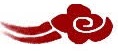 Learn from a StoryStory adapted from (The Five Dynasties) Biography 110: "Liu Yuxi", Old Book of Tang (by Liu Xu) Let Us Discuss劉禹錫在朝廷當官遇到甚麼不如意的事情了？他怎樣面對呢？你覺得劉禹錫的處世態度值得我們學習嗎？為甚麼？當遇到不如意的事情時（如：成績欠佳、比賽落敗），你會怎樣積極面對呢？請分享你的經驗。在今天的社會裏，有些人受了挫折便輕易放棄生命。你認為這些人為甚麼會那麼容易放棄生命呢？請跟老師和家長討論一下。你同意「不如意事，十常八九」這句話嗎？如果我們遇到不如意的事，應該怎樣令自己振作起來呢？Quotations from the Classics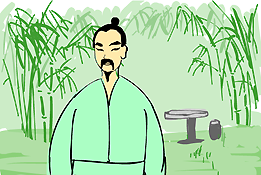 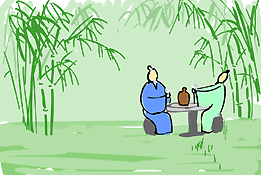 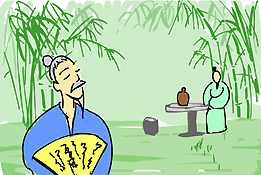 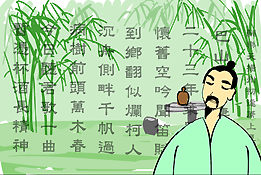 